University of Management and Technology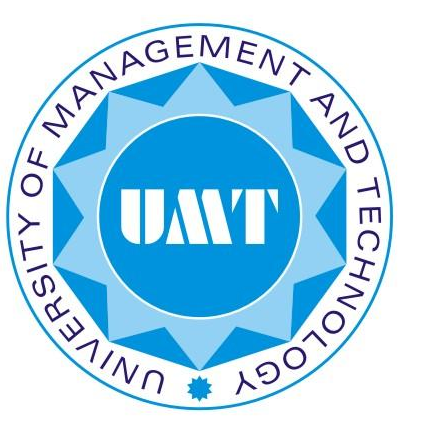 School of ScienceDepartment of MathematicsCourse Code:	MTH-509 / 709	     Course Title: 	Advanced Numerical Analysis     Program: 	MS MA     Course Outline (Spring  2021)Course Coordinator Dr. Muhammad Aziz-ur-Rehman Dr. Muhammad Aziz-ur-RehmanContactContactExt 3601Cell: 0333-4481003CourseDescriptionThis course is a study of mathematical techniques used to modelengineering systems. It involves the development of mathematical models and the application of the computer to solve engineering problems using the following computational techniques: Taylor Series approximation,numerical differentiation, root-finding using bracketing and open methods,linear and polynomial curve fitting, solution methods for matrix equations, numerical integration, and the solution of differential equations. Laboratory sessions involve the application of numerical analysis to physical systems involving statics, dynamics, fluid dynamics, heat transfer, electrical circuits, and vibratory systems.This course is a study of mathematical techniques used to modelengineering systems. It involves the development of mathematical models and the application of the computer to solve engineering problems using the following computational techniques: Taylor Series approximation,numerical differentiation, root-finding using bracketing and open methods,linear and polynomial curve fitting, solution methods for matrix equations, numerical integration, and the solution of differential equations. Laboratory sessions involve the application of numerical analysis to physical systems involving statics, dynamics, fluid dynamics, heat transfer, electrical circuits, and vibratory systems.This course is a study of mathematical techniques used to modelengineering systems. It involves the development of mathematical models and the application of the computer to solve engineering problems using the following computational techniques: Taylor Series approximation,numerical differentiation, root-finding using bracketing and open methods,linear and polynomial curve fitting, solution methods for matrix equations, numerical integration, and the solution of differential equations. Laboratory sessions involve the application of numerical analysis to physical systems involving statics, dynamics, fluid dynamics, heat transfer, electrical circuits, and vibratory systems.This course is a study of mathematical techniques used to modelengineering systems. It involves the development of mathematical models and the application of the computer to solve engineering problems using the following computational techniques: Taylor Series approximation,numerical differentiation, root-finding using bracketing and open methods,linear and polynomial curve fitting, solution methods for matrix equations, numerical integration, and the solution of differential equations. Laboratory sessions involve the application of numerical analysis to physical systems involving statics, dynamics, fluid dynamics, heat transfer, electrical circuits, and vibratory systems.This course is a study of mathematical techniques used to modelengineering systems. It involves the development of mathematical models and the application of the computer to solve engineering problems using the following computational techniques: Taylor Series approximation,numerical differentiation, root-finding using bracketing and open methods,linear and polynomial curve fitting, solution methods for matrix equations, numerical integration, and the solution of differential equations. Laboratory sessions involve the application of numerical analysis to physical systems involving statics, dynamics, fluid dynamics, heat transfer, electrical circuits, and vibratory systems.OutlinesGauss Elimination Method (Partial pivoting) Jacobi and Gauss Seidal Methods (with convergence). Successive over Relaxation (SOR) of non-Linear Equations in one variable. Bisection method, Regula False Position Method, Secant method Newton-Raphson Method with improvements and error analysis, Newton-Raphson Method for Multiple roots.Eigen values and eigen vectors, eigen functions, Power method, System of nonlinear equations. Interpolation: Lagrange’s interpolation. Hermite interpolation Cubic splines, Numerical integration: Simpson’s Method. Romberg Method, Numerical solutions of Differential Equations: Euler’s Method, R-K Method, Adam Bashforth Method, System of Differential Equations, Milnes Method (Along with their Computer programs) Gauss Elimination Method (Partial pivoting) Jacobi and Gauss Seidal Methods (with convergence). Successive over Relaxation (SOR) of non-Linear Equations in one variable. Bisection method, Regula False Position Method, Secant method Newton-Raphson Method with improvements and error analysis, Newton-Raphson Method for Multiple roots.Eigen values and eigen vectors, eigen functions, Power method, System of nonlinear equations. Interpolation: Lagrange’s interpolation. Hermite interpolation Cubic splines, Numerical integration: Simpson’s Method. Romberg Method, Numerical solutions of Differential Equations: Euler’s Method, R-K Method, Adam Bashforth Method, System of Differential Equations, Milnes Method (Along with their Computer programs) Gauss Elimination Method (Partial pivoting) Jacobi and Gauss Seidal Methods (with convergence). Successive over Relaxation (SOR) of non-Linear Equations in one variable. Bisection method, Regula False Position Method, Secant method Newton-Raphson Method with improvements and error analysis, Newton-Raphson Method for Multiple roots.Eigen values and eigen vectors, eigen functions, Power method, System of nonlinear equations. Interpolation: Lagrange’s interpolation. Hermite interpolation Cubic splines, Numerical integration: Simpson’s Method. Romberg Method, Numerical solutions of Differential Equations: Euler’s Method, R-K Method, Adam Bashforth Method, System of Differential Equations, Milnes Method (Along with their Computer programs) Gauss Elimination Method (Partial pivoting) Jacobi and Gauss Seidal Methods (with convergence). Successive over Relaxation (SOR) of non-Linear Equations in one variable. Bisection method, Regula False Position Method, Secant method Newton-Raphson Method with improvements and error analysis, Newton-Raphson Method for Multiple roots.Eigen values and eigen vectors, eigen functions, Power method, System of nonlinear equations. Interpolation: Lagrange’s interpolation. Hermite interpolation Cubic splines, Numerical integration: Simpson’s Method. Romberg Method, Numerical solutions of Differential Equations: Euler’s Method, R-K Method, Adam Bashforth Method, System of Differential Equations, Milnes Method (Along with their Computer programs) Gauss Elimination Method (Partial pivoting) Jacobi and Gauss Seidal Methods (with convergence). Successive over Relaxation (SOR) of non-Linear Equations in one variable. Bisection method, Regula False Position Method, Secant method Newton-Raphson Method with improvements and error analysis, Newton-Raphson Method for Multiple roots.Eigen values and eigen vectors, eigen functions, Power method, System of nonlinear equations. Interpolation: Lagrange’s interpolation. Hermite interpolation Cubic splines, Numerical integration: Simpson’s Method. Romberg Method, Numerical solutions of Differential Equations: Euler’s Method, R-K Method, Adam Bashforth Method, System of Differential Equations, Milnes Method (Along with their Computer programs) Text Book(s)This course is research based. Latest published literature will be followed.This course is research based. Latest published literature will be followed.This course is research based. Latest published literature will be followed.This course is research based. Latest published literature will be followed.This course is research based. Latest published literature will be followed.Reference books/ research  Papers:Numerical Analysis by Burden R L, Faires J. DNumerical Methods for Mathematical Science and Engineering by John. H. MNumerical Analysis by I. Jacques and Colin JuddNumerical Analysis by V. N.  VedemorthyNumerical Analysis by Burden R L, Faires J. DNumerical Methods for Mathematical Science and Engineering by John. H. MNumerical Analysis by I. Jacques and Colin JuddNumerical Analysis by V. N.  VedemorthyNumerical Analysis by Burden R L, Faires J. DNumerical Methods for Mathematical Science and Engineering by John. H. MNumerical Analysis by I. Jacques and Colin JuddNumerical Analysis by V. N.  VedemorthyNumerical Analysis by Burden R L, Faires J. DNumerical Methods for Mathematical Science and Engineering by John. H. MNumerical Analysis by I. Jacques and Colin JuddNumerical Analysis by V. N.  VedemorthyNumerical Analysis by Burden R L, Faires J. DNumerical Methods for Mathematical Science and Engineering by John. H. MNumerical Analysis by I. Jacques and Colin JuddNumerical Analysis by V. N.  VedemorthyAssignments6 AssignmentsProject/PresentationProject/Presentation1 project from advanced topics and/Presentation from research paper1 project from advanced topics and/Presentation from research paperMid TermExamination1 Midterm Exam Final ExaminationFinal Examination1 Final Examination1 Final ExaminationAttendance PolicySA would be reported if  20% classes are missed without any accidental or medical or any extreme family matters.SA would be reported if  20% classes are missed without any accidental or medical or any extreme family matters.SA would be reported if  20% classes are missed without any accidental or medical or any extreme family matters.SA would be reported if  20% classes are missed without any accidental or medical or any extreme family matters.SA would be reported if  20% classes are missed without any accidental or medical or any extreme family matters.Grading PolicyGrading PolicyGrading PolicyGrading PolicyGrading PolicyAssignments  15%Project/PresentationProject/Presentation15%15%Mid TermExamination30%Final ExaminationFinal Examination40%40%